  hot sale hot rolled steel sheet pile used for docks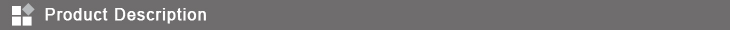 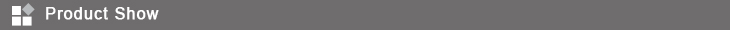 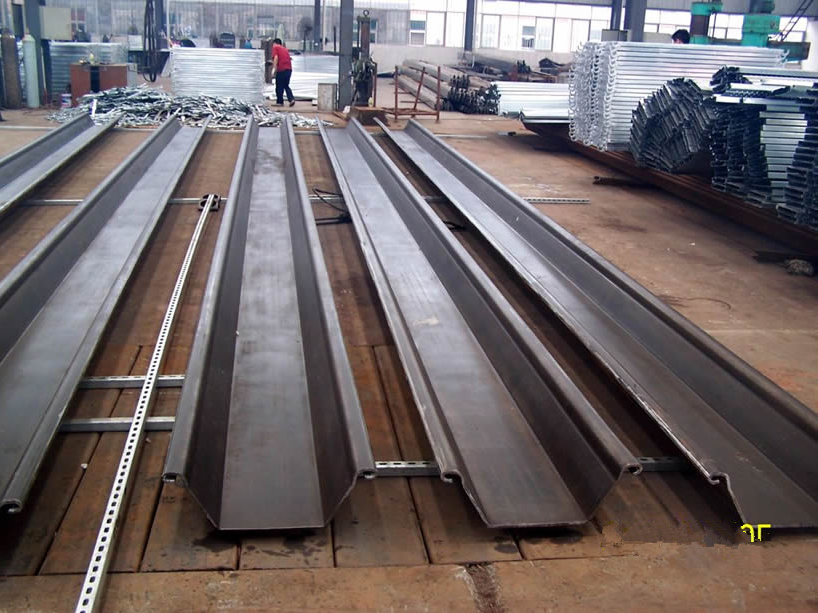 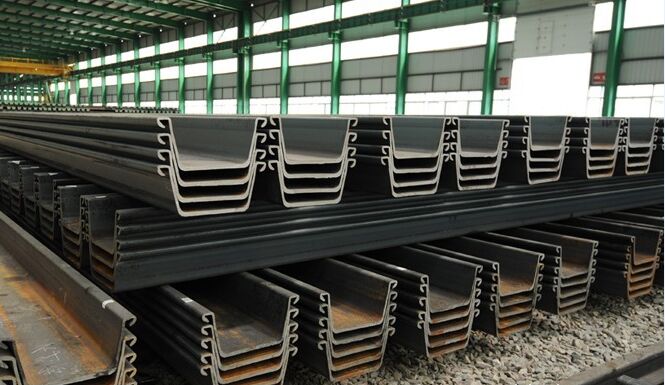 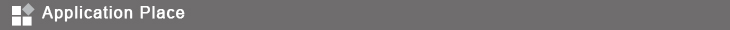 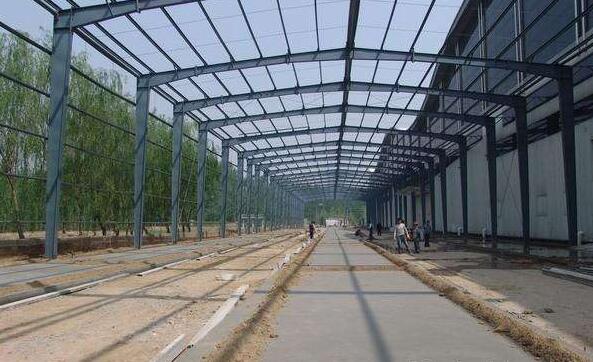 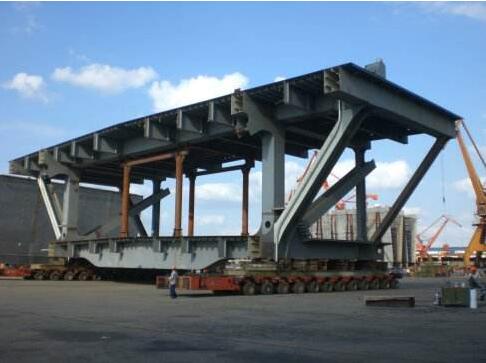 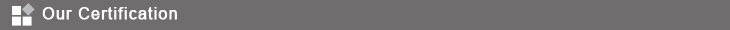 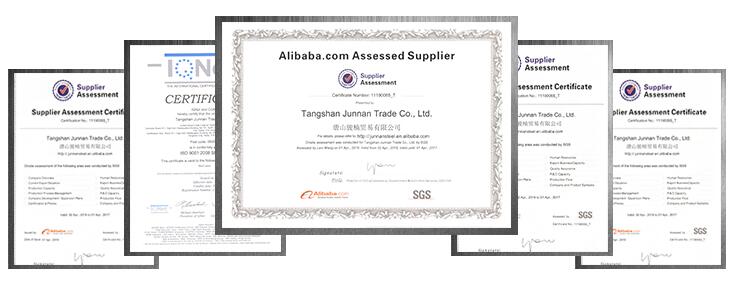 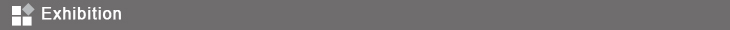 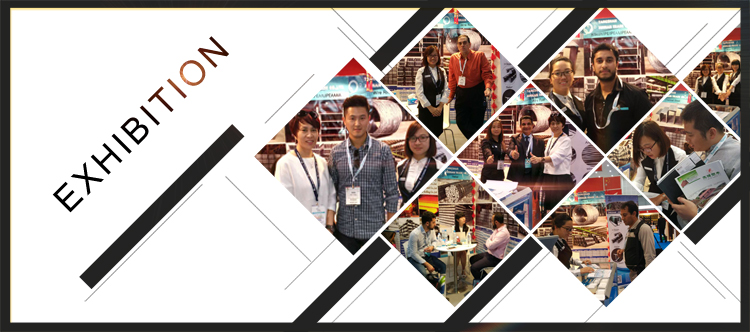 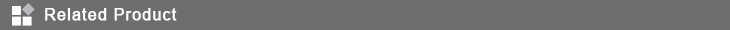 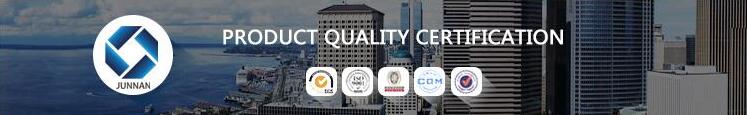 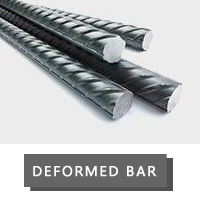 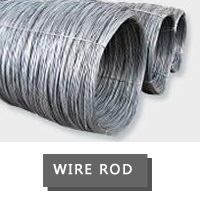 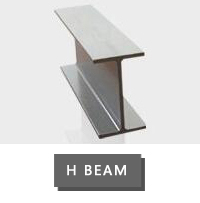 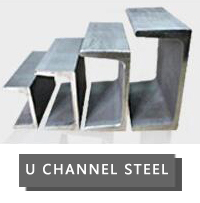 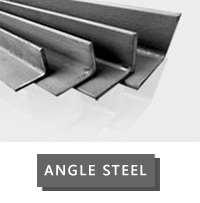 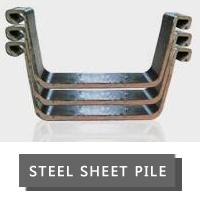 ProductsSteel sheet pileGradeSY295,SY390,Q345B,S355JR,S355JO,SYW295/390StandardGB standard,JIS standard,EN standardLength6m, 12m,Large quantity can be customizedTechniqueHot rolledApplicationProducts for building harbor, shipyard, port, bridge, cofferdam and so onPayment TermsL/C , T/T or Western Union